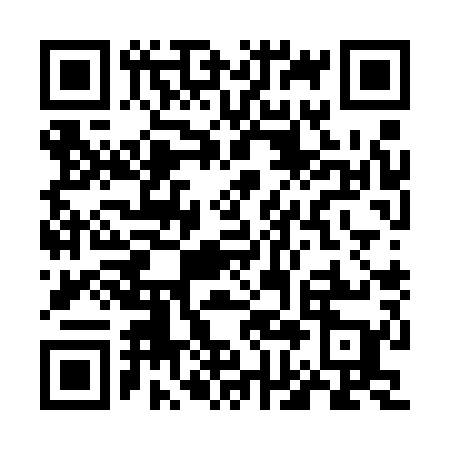 Prayer times for Quinta do Pagador, PortugalWed 1 May 2024 - Fri 31 May 2024High Latitude Method: Angle Based RulePrayer Calculation Method: Muslim World LeagueAsar Calculation Method: HanafiPrayer times provided by https://www.salahtimes.comDateDayFajrSunriseDhuhrAsrMaghribIsha1Wed4:556:371:326:278:2910:042Thu4:536:351:326:278:3010:063Fri4:526:341:326:288:3110:074Sat4:506:331:326:288:3210:085Sun4:486:321:326:298:3310:106Mon4:476:311:326:298:3410:117Tue4:456:301:326:308:3510:138Wed4:446:291:326:308:3610:149Thu4:426:281:326:318:3710:1510Fri4:416:271:326:318:3710:1711Sat4:396:261:326:328:3810:1812Sun4:386:251:326:328:3910:1913Mon4:366:241:326:338:4010:2114Tue4:356:231:326:338:4110:2215Wed4:346:221:326:348:4210:2416Thu4:326:211:326:348:4310:2517Fri4:316:201:326:358:4410:2618Sat4:306:191:326:358:4510:2719Sun4:286:191:326:368:4610:2920Mon4:276:181:326:368:4710:3021Tue4:266:171:326:378:4710:3122Wed4:256:161:326:378:4810:3323Thu4:246:161:326:388:4910:3424Fri4:226:151:326:388:5010:3525Sat4:216:141:326:398:5110:3626Sun4:206:141:336:398:5110:3727Mon4:196:131:336:408:5210:3928Tue4:186:131:336:408:5310:4029Wed4:186:121:336:418:5410:4130Thu4:176:121:336:418:5410:4231Fri4:166:111:336:428:5510:43